ΓΡΑΦΕΙΟ ΟΙΚΟΝΟΜΙΚΩΝ ΚΑΙ ΕΜΠΟΡΙΚΩΝ ΥΠΟΘΕΣΕΩΝP.O. BOX 5108, Jeddah 21 422Tel: 00966 12 66 90 824E-Mail: ecocom-jeddah@mfa.gr							Ιούλιος, 2016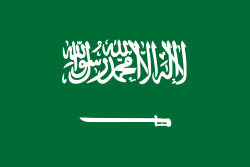 ΕΠΙΧΕΙΡΗΜΑΤΙΚΟΣ ΟΔΗΓΟΣ  ΓΙΑ ΤΗΝ ΣΑΟΥΔΙΚΗ ΑΡΑΒΙΑ(Doing Business in the Saudi Arabian Market)Η Σαουδική Αραβία συγκαταλέγεται στις χώρες με τις περισσότερες ευκαιρίες και δυνατότητες για επιχειρηματικές και επενδυτικές πρωτοβουλίες και δράσεις. Παρόλα αυτά θα πρέπει να επισημανθεί ότι αποτελεί μία λίαν ανταγωνιστική αγορά ενώ οι επιχειρηματικές και εμπορικές συναλλαγές θα πρέπει να γίνονται στη βάση της ποιότητας και του κόστους.	Η συμμετοχή επιχειρήσεων είτε σε διεθνείς κλαδικές εκθέσεις είτε σε επιχειρηματικές αποστολές αποτελούν τις καταλληλότερες ευκαιρίες για να γνωρίσει ο ενδιαφερόμενος επιχειρηματίας ή επιχείρηση την Σαουδαραβική αγορά. Η επιλογή ενός σημαντικού επιχειρηματικού γεγονότος είναι ζήτημα καίριας σημασίας καθώς επίσης και η παροχή επαγγελματικής στήριξης από τους διοργανωτές. Η μεμονωμένη συμμετοχή δεν προκρίνεται ως η καταλληλότερη μέθοδος προσέγγισης της τοπικής αγοράς. Υπάρχουν αρκετοί και σοβαροί περιορισμοί στις εισαγωγές προϊόντων και αγαθών στη χώρα καθώς και διάφορες νομικές και άλλες γραφειοκρατικές διαδικασίες που θα πρέπει να ακολουθηθούν πιστά προκειμένου πραγματοποιηθεί μία επιχειρηματική συναλλαγή.	Γιατί το «επιχειρείν» στην Σαουδική Αραβία	Η διαδοχή στην ηγεσία του Σαουδαραβικού Βασιλείου και η ανάληψη της εξουσίας από τον Βασιλιά Salman, μετά τον θάνατο τον Δεκέμβριο 2014 του προηγούμενου Βασιλέως Abdullah έγινε σχετικά ομαλά και χωρίς ιδιαίτερους κλυδωνισμούς και τριβές για την Σαουδαραβική οικονομία. 	Η Σαουδική Αραβία είναι η μοναδική χώρα από την περιοχή της Μέσης Ανατολής που συμμετέχει ως πλήρες μέλος στην Ομάδα των G20, ενώ για το 2014 το Ακαθάριστο Εγχώριο Προϊόν της έφθασε στο ύψος ρεκόρ των 777,9 δις $. Ο δημόσιος τομέας καταλαμβάνει ένα μεγάλο τμήμα της εγχώριας οικονομίας, με ποσοστό 45% περίπου του Α.Ε.Π. και 90% περίπου των εσόδων του κρατικού προϋπολογισμού. Ο βιομηχανικός τομέας, ο οποίος βρίσκεται σε σταδιακή και συνεχή ανάπτυξη, κατέχει ακόμη σχετικά χαμηλό ποσοστό του Α.Ε.Π., μόλις 10% περίπου με τάσεις περαιτέρω ανόδου. 	Η εκβιομηχάνιση της εγχώριας οικονομίας σε συνδυασμό με την διαφοροποίησή της και την σταδιακή απεξάρτησή της από τις εξαγωγές πετρελαίου και φυσικού αερίου αποτελούν άλλωστε και τους πρωταρχικούς στόχους της μακροοικονομικής πολιτικής της Σαουδαραβικής Κυβέρνησης. Οικονομικοί αναλυτές προβλέπουν για το 2016, αλλά και για τα επόμενα δύο με τρία χρόνια, μείωση των δημοσίων εσόδων σε ποσοστό έως και 13,3% του Α.Ε.Π. κυρίως λόγω των πολύ χαμηλών τιμών του πετρελαίου για μεγάλα χρονικά διαστήματα στις διεθνείς αγορές χωρίς να διαφαίνεται στο άμεσο μέλλον τουλάχιστον οποιαδήποτε αύξησή τους. Συγχρόνως άλλοι λόγοι που δικαιολογούν τα ανωτέρω και συνηγορούν για την μείωση των εσόδων του προϋπολογισμού είναι ή πολιτική της κυβέρνησης για αύξηση των μισθών των δημοσίων υπαλλήλων, ως επίσης και το υψηλό κόστος εμπλοκής της χώρας σε στρατιωτικές συγκρούσεις στην ευρύτερη περιοχή, με κυριότερη την έκρυθμη και αβέβαιη κατάσταση στην Υεμένη και τις συνεχιζόμενες στρατιωτικές συγκρούσεις.	Προς εξισορρόπηση της ανώτερω κατάστασης και των δυσάρεστων συνεπειών σε πολλούς τομείς της Σαουδαραβικής οικονομίας, αποφασίσθηκε η διακοπή ή και η επιβράδυνση των εργασιών σε έργα υποδομών μεγάλων κεφαλαιακών αναγκών, όπως για παράδειγμα η κατασκευή νέου σταδίου ολυμπιακών διαστάσεων στη πόλη της Τζέντας ή επίσης διάφορα έργα της κρατικής ARAMCO στους τομείς των πετροχημικών και της διϋλισης πετρελαίου. Συγχρόνως άλλα έργα τα οποία βρίσκονται σε εξέλιξη συνεχίζονται κανονικά χωρίς να επιδεινώνεται το επιχειρηματικό κλίμα που επικρατεί στη χώρα και στην οικονομία. Στην πραγματικότητα στο χρονικό διάστημα Ιανουαρίου – Μαϊου 2015 και ενώ στις υπόλοιπες χώρες του Κόλπου ο αριθμός των έργων παρουσιάζει πτωτικές τάσεις, στην Σαουδική Αραβία παρουσίασαν αντίστοιχα αύξηση, κατά 25% περίπου και φθάνοντας σε αξία τα 22 δις $.	Με δεδομένη την εφαρμογή της πολιτικής της κυβέρνησης για διαφοροποίηση της οικονομίας σημαντικές ευκαιρίες παρουσιάζονται για παροχή μεγαλύτερων πιστώσεων προς άλλους τομείς όπου υπάρχουν μεγαλύτερες ανάγκες, όπως ο τομέας της στέγασης και της κατοικίας.	Για την διετία 2015-2016 η ανάπτυξη της οικονομίας ανέρχεται στο 3% περίπου, ενώ μέχρι και το 2019 αναμένεται να σταθεροποιηθεί στο 2,8%. Ο ιδιωτικός τομέας εξακολουθεί να παρουσιάζει σταθερά αναπτυξιακή πορεία κυρίως λόγω των διαφόρων έργων υποδομών τα οποία εκτελούνται, όπως κατασκευή σύγχρονου σιδηροδρομικού δικτύου, νέων σύγχρονων λιμενικών εγκαταστάσεων, διάφορα άλλα έργα υποδομών και προγράμματα κατασκευής κατοικιών.	Ο πληθωρισμός παρουσιάζει σχετικά σταθερή πορεία και έως τα τέλη του 2015 έφθασε στο 2% περίπου, σημειώνοντας το χαμηλότερο ποσοστό το τελευταίο χρονικό διάστημα. Ο χαμηλός πληθωρισμός οφείλεται κυρίως στις μειούμενες τιμές των προϊόντων ευρείας κατανάλωσης καθώς και στην σύνδεση και σταθερή συναλλαγματική ισοτιμία του Σαουδαραβικού Ριαλίου με το Αμερικανικό Δολάριο. Παρόλα αυτά η ακολουθούμενη πολιτική της κυβέρνησης, σε συνδυασμό με τις μεταρρυθμίσεις που προγραμματίζονται σε διάφορους τομείς της οικονομίας οδηγούν σε σταδιακή αύξηση των επιπέδων του πληθωρισμού, φθάνοντας έως το 2017 σε ποσοστό 3,5%.	Αλλοι λόγοι που απαντούν στο αρχικό ερώτημα, γιατί να επιχειρήσει κάποιος στην Σαουδική Αραβία, είναι:Η Σαουδική Αραβία, σύμφωνα με τη κατάταξη των χωρών από το Παγκόσμιο Οικονομικό Φόρουμ, βρίσκεται στη 4η θέση σε θέματα «φορολογικής ελευθερίας» και στην 7η θέση, όσον αφορά τα κίνητρα που παρέχει το ισχύον φορολογικό σύστημα για αλλοδαπούς επενδυτές.Η Σαουδική Αραβία κατατάσσεται στην 7η θέση της παγκόσμιας κλίμακας, όσον αφορά τις ελευθερίες της τοπικής αγοράς εργασίας.Η Σαουδική Αραβία βρίσκεται ανάμεσα στις 25 μεγαλύτερες οικονομίες παγκοσμίως ενώ είναι η μεγαλύτερη οικονομία στην ευρύτερη γεωγραφική περιοχή της Μέσης Ανατολής και της Βόρειας Αφρικής (MENA Region).H Σαουδική Αραβία είναι μία από τις ταχύτερα αναπτυσσόμενες οικονομίες, αναφορικά με το κατά κεφαλήν ετήσιο εισόδημα – για το έτος 2015 το κατά κεφαλήν εισόδημα ανήλθε στα 53.600 $ περίπου.Η Σαουδαραβική αγορά είναι η μεγαλύτερη ελεύθερη αγορά στη Μέση Ανατολή και Βόρειο Αφρική.Η Σαουδική Αραβία κατέχει το 25% του συνολικού Α.Ε.Π. όλων των Αραβικών χωρών.Η Σαουδική Αραβία κατέχει το 17,5% περίπου των παγκόσμιων αποθεμάτων σε πετρέλαιο.Το Βασίλειο της Σαουδικής Αραβίας επί συνόλου 181 χωρών, σύμφωνα με τον Οδηγό Επιχειρηματικότητας της Παγκόσμιας Τράπεζας του 2011, βρίσκεται στην 11η θέση για τη παροχή διευκολύνσεων σχετικά με το «επιχειρείν».Το Βασίλειο της Σαουδικής Αραβίας αποτελεί το σημαντικότερο αποδέκτη αλλοδαπών επενδύσεων στον Αραβικό κόσμο.Το Βασίλειο της Σαουδικής Αραβίας κατατάσσεται στην 6η θέση, όσον αφορά την μακροοικονομική σταθερότητα. Παράγοντες όπως το υγιές φορολογικό περιβάλλον, τα σχετικά χαμηλά τραπεζικά επιτόκια και ο ελεγχόμενος πληθωρισμός συμβάλλουν αποφασιστικά στην διατήρηση της Σαουδαραβικής οικονομίας σε αυτή την υψηλή θέση.Παράγοντες επίσης που επηρεάζουν σωρευτικά τις αποφάσεις αλλοδαπών επενδυτών ώστε να εγκατασταθούν στην Σαουδική Αραβία και να προχωρήσουν στην πραγματοποίηση κερδοφόρων επενδυτικών σχεδίων είναι: η συνεχής βελτίωση των υποδομών και των παρεχομένων προς τους αλλοδαπούς επενδυτές και επιχειρηματίες υπηρεσιώνελεύθερο επιχειρηματικό πνεύμα, σεβασμός στην ιδιωτική ιδιοκτησία και δυναμικός ιδιωτικός τομέαςδιάθεση κεφαλαίων, μετατρεψιμότητα του Σαουδαραβικού Ριαλιού προς τα σκληρά ξένα νομίσματα και διατήρηση σταθερών συναλλαγματικών ισοτιμιώνπροστασία των εμπορικών σημάτων, των ευρεσιτεχνιών και των δικαιωμάτων πνευματικής ιδιοκτησίαςαπουσία ελέγχων στη κίνηση κεφαλαίων και στον επαναπατρισμό των κερδώνλειτουργία σύγχρονου τραπεζικού συστήματοςσχετικά φιλελεύθερο φορολογικό σύστημαΒασικές Συμβουλές για άσκηση επιτυχούς επιχειρηματικότητας στην Σαουδική Αραβία	1.Ολες οι πτυχές της καθημερινότητας στην Σαουδική Αραβία κυριαρχούνται από την ακλόνητη και διαρκή πίστη στις αρχές και ηθικές αξίες του Ισλάμ και του Ιερού Κορανίου. Καμμία επιχειρηματική πρωτοβουλία ή άλλη δραστηριότητα μπορεί να υλοποιηθεί χωρίς αναφορά στην Αγιότητα και Ιερότητα του Προφήτη Μωάμεθ.	2.Ο μεγαλύτερος σεβασμός πρέπει να αποδίδεται στις θρησκευτικές αξίες και στις ευκολίες και ανέσεις που επιτρέπουν στους ανθρώπους να εκτελούν τα θρησκευτικά τους καθήκοντα, όπως την προσευχή και την νηστεία. Η οποιαδήποτε επιχειρηματική δρστηριότητα θα πρέπει να συμβαδίζει και να αποδέχεται τις ανωτέρω θρησκευτικές αξίες που διατρέχουν τη ζωή και την προσωπικότητα του κάθε θρησκευόμενου.	3. Βασικά στοιχεία του χαρακτήρα και της προσωπικότητας του Σαουδάραβα είναι η μοίρα, το πεπρωμένο και η αποδοχή, εφόσον τα πάντα εξαρτώνται και είναι συνυφασμένα με τη θέληση του Θεού. Διάφορα πράγματα μπορεί να γίνουν ή να μην γίνουν γιατί αυτό εξαρτάται από τη βούληση του Θεού και όχι από τις πράξεις των ανθρώπων. Μία επιχειρηματική συνάντηση θα γίνει με τη βοήθεια και βούληση του Θεού.	4. Το «επιχειρείν» στην Σαουδική Αραβία στηρίζεται στις θεμελιώδεις αρχές της οικογένειας και όλες οι ανώτερες και διευθυντικές θέσεις σε επιχειρήσεις και ομίλους επιχειρήσεων κατέχονται από μέλη της οικογένειας. Η οικογένεια αποτελεί τον θεμέλιο λίθο της επιχειρηματικότητας, η οικογενειοκρατία είναι η φυσική εξέλιξη των πραγμάτων χωρίς να είναι απαραίτητο να γίνει κατανοητό από τους επισκέπτες και τους τρίτους.	5. Η οικογενειοκρατία και η αποθέωση της οικογένειας και των στενών συγγενικών δεσμών οδηγούν στην δημιουργία συστήματος ισχυρής ιεραρχίας, με τους μεγαλύτερους ηλικιακά συγγενείς να κατέχουν υψηλές θέσεις σε μία επιχείρηση ή σε έναν όμιλο επιχειρήσεων.	6. Η ηλικία αποτελεί ζήτημα σεβασμού και οι ξένοι επισκέπτες θα πρέπει να σέβονται τους μεγαλύτερους συνομιλητές τους. Για αυτό το λόγο συνιστάται σε οποιαδήποτε επιχειρηματική αποστολή ή επίσκεψη να υπάρχει και κάποιος μεγαλύτερος σε ηλικία καθώς και από τα υψηλότερα κλιμάκια της ιεραρχίας ενός επιχειρηματικού φορέα ή μιάς μεμονωμένης επιχείρησης.	7. Σημαντικό επίσης είναι να γνωρίζει ο αλλοδαπός επιχειρηματίας την γενεαλογική εξέλιξη της συγκεκριμένης Σαουδαραβικής επιχείρησης με την οποία θέλει να ξεκινήσει συνεργασία. Ακρως σημαντικό είναι οι επαφές, συζητήσεις και διαπραγματεύσεις να γίνονται με στέλεχος της επιχείρησης που έχει την δυνατότητα να παίρνει και να εκτελεί αποφάσεις (decision maker) καθώς να έχει ισχυρούς δεσμούς και στενές σχέσεις με την οικογένεια που διοικεί την επιχείρηση.	8. Τα ανώτερα και ανώτατα διευθυντικά στελέχη των επιχειρήσεων λειτουργούν κατόπιν εντολών που τους διαβιβάζονται από τους επικεφαλής ή τους ιδιοκτήτες της επιχείρησης ενώ το κατώτερο προσωπικό συνήθως δεν αναλαμβάνει καμμία σχετική πρωτοβουλία.	9. Οι επιχειρηματικές επαφές και συναντήσεις μπορούν να γίνονται και με στελέχη ή υπαλλήλους οι οποίοι είναι άγνωστοι στον αλλοδαπό επιχειρηματία αλλά είναι σχετικοί με το συγκεκριμένο θέμα.	10. Οι αρχικές επαφές μπορεί να διαρκούν πολύ λίγο και να έχουν πενιχρά αποτελέσματα, αλλά με την ανάλογη υπομονή και επιμονή τα αποτελέσματα μπορεί να είναι αρκετά θετικά.	11. Η κατανομή του χρόνου είναι πολύ σημαντική και οι συναντήσεις μπορεί να ξεκινούν αργά και να διαρκούν αρκετές ώρες. Καλό θα είναι να μην προγραμματίζονται συναντήσεις περισσότερες της μιάς μέσα στην ίδια μέρα.	12. Η ομαδική εργασία αποδίδει όταν τα μέλη μιάς ομάδας γνωρίζονται μεταξύ τους. Σε αντίθετες περιπτώσεις τα αποτελέσματα δεν είναι τα αναμενόμενα κυρίως όταν τα μέλη της ομάδος είναι άγνωστα.	13. Σημαντική είναι η ανταλλαγή φιλοφρονήσεων και ευγενικών φράσεων μεταξύ των δύο πλευρών που φέρνουν τα δύο μέρη πιό κοντά.	14. Στους Σαουδάραβες δεν αρέσει να αρνούνται κάτι ή να μεταφέρουν αρνητικές ειδήσεις. Οι διαπραγματεύσεις καταλήγουν σε θετικά αποτελέσματα και γίνονται αποδεκτές οι προτάσεις της μιάς πλευράς από την άλλη με υπομονή και επιμονή.	15. Οι έντονες και επιθετικές συζητήσεις σε πολύ υψηλούς τόνους της φωνής μαρτυρούν το ενδιαφέρον και τη δέσμευση και όχι θυμό ή εχθρότητα. Δεν θα πρέπει να φοβάσθε ή να ανησυχείτε όταν τα επίπεδα θορύβου ανεβαίνουν και οι συζητήσεις γίνονται περισσότερο έντονες.	16. Οι επαφές και συνεννοήσεις με τα μάτια είναι πολύ σημαντικές και αποδεικνύουν ειλικρίνεια και εμπιστοσύνη.	17. Να αποφεύγετε να αγγίζετε ή να χαιρετάτε τους συνομιλητές σας με το αριστερό χέρι ή  να κυττάτε τα πόδια σας καθώς και οι δύο αυτές κινήσεις αποτελούν στοιχεία κακής συμπεριφοράς.	18. Μην αναλώνεσθε σε πολιτικές ή άλλες συζητήσεις για την κατάσταση στη περιοχή της Μέσης Ανατολής ή σε διάφορα σχόλια και παρατηρήσεις για την επιρροή του Ισλάμ.	19. Οι γυναίκες δεν συμμετέχουν καθόλου ή έχουν εντελώς δευτερεύοντα ρόλο στην άσκηση επιχειρηματικότητας ή στην έναρξη επιχειρηματικής συνεργασίας ενώ είναι αρκετά δύσκολη η χορήγηση βίζας. Παρόλα αυτά και εφόσον υπάρχει καλή και σταθερή συνεργασία με συγκεκριμένη Σαουδαραβική επιχείρηση, αυτή μπορεί να επηρεάσει θετικά στη χορήγηση βίζας σε γυναίκα.	20. Απαιτείται συντηρητικό αλλά έξυπνο ντύσιμο. Σε ένα μεγάλο βαθμό κρίνεσθε και για την εξωτερική σας εμφάνιση.	Είσοδος στην Σαουδική Αραβία	Για όλους τους αλλοδαπούς που επιθυμούν να ταξιδέψουν στην Σαουδική Αραβία είναι απαραίτητη η προηγούμενη χορήγηση βίζας. Εξαίρεση αποτελούν μόνο οι υπήκοοι των Χωρών-Μελών του Συμβουλίου Συνεργασίας του Κόλπου (GCC Countries). Συνήθως δεν χορηγείται βίζα σε γυναίκες που δεν συνοδεύονται απο συγγενή τους πρώτου βαθμού (πατέρα, αδελφό ή σύζυγο) εκτός από άδεια εργασίας για συγκεκριμένα επαγγέλματα – νοσοκόμες, εκπαιδευτικούς ή οικιακές βοηθούς – και πιθανόν σε όσους  έχουν αρκετές διασυνδέσεις και κατάλληλες γνωριμίες. Ειδικότερα για τις γυναίκες, εφόσον είναι μεγαλύτερες των 40 ετών και είναι παντρεμένες, η βίζα χορηγείται σχετικά πιό άνετα.	Επιχειρηματική βίζα χορηγείται σχετικά πιό άνετα σε όσους έχουν αποδεδειγμένα επιχειρηματική δραστηριότητα, επενδυτές, αντιπροσώπους και στελέχη επιχειρήσεων, διευθυντές, προϊσταμένους πωλήσεων, λογιστές, διευθυντές παραγωγής, συμβούλους επιχειρήσεων  και άλλους.	Εισαγωγές προϊόντων και εμπορευμάτων στην Σαουδική Αραβία 	Παραθέτουμε κατωτέρω ενδεικτικό κατάλογο εγγράφων και δικαιολογητικών τα οποία είναι απαραίτητα για την εισαγωγή προϊόντων και εμπορευμάτων στην Σαουδική Αραβία. Ο κατάλογος αυτός πολλές φορές αλλάζει και σκόπιμο είναι οι ενδιαφερόμενοι να συμβουλεύονται την επίσημη ιστοσελίδα του Σαουδαραβικού Υπουργείου Εμπορίου για περισσότερες λεπτομέρειες ή πληροφορίες (www.mci.gov.sa). 	Τα δικαιολογητικά αυτά είναι:πιστοποιητικό προέλευσης επικυρωμένο από τοπικό Εμπορικό Επιμελητήριο και μεταφρασμένο στην αραβική γλώσσατιμολόγιο από τα Σαουδαραβικά Τελωνεία (σε τρία αντίγραφα). Το έγγραφο αυτό ζητείται στην συντριπτική πλειοψηφία εισαγόμενων προϊόντων στην Σαουδική Αραβία (εκτός εκείνων που έχουν χαμηλή χρηματική αξία)επικυρωμένο τιμολόγιο (σε τρία αντίγραφα) όπου θα αναφέρονται ρητά ο τόπος και η χώρα προέλευσης, τα πλήρη στοιχεία του μεταφορέα, η εμπορική επωνυμία και η ποσότητα των προϊόντων, η πλήρης περιγραφή των προϊόντων μαζί με την αξία και το βάρος τουςφορτωτικά έγγραφαέγγραφα ασφάλειας των προϊόντων με επίσημη μετάφραση στην αραβική γλώσσαπιστοποιητικό συμμόρφωσης του Σαουδαραβικού Οργανισμού Πιστοποίησης (SASO) το οποίο εκδίδεται από εξουσιοδοτημένο φορέα. Συνήθως οι εταιρείες που αναλαμβάνουν τη μεταφορά των εμπορευμάτων είναι εκείνες που ασχολούνται με την έκδοση των συγκεκριμένων δικαιολογητικών.Ελεγχοι ΕισαγωγώνΣε αρκετά προϊόντα δεν επιτρέπεται η εισαγωγή τους στην Σαουδική Αραβία. Μεταξύ αυτών είναι τα όπλα, αλκοόλ και οινοπνευματώδη ποτά και κρασιά, χοιρινό κρέας, πορνογραφικό υλικό και άλλα. Υπάρχουν άλλες κατηγορίες προϊόντων η εισαγωγή των οποίων απαιτεί προηγούμενη έγκριση ή εγγραφή, όπως για παράδειγμα, φάρμακα και φαρμακευτικό υλικό, ασύρματος εξοπλισμός, κτηνιατρικά φάρμακα, εντομοκτόνα, στρατιωτικός εξοπλισμός. Προς αποφυγή διαφόρων προβλημάτων καλό θα είναι οι ενδιαφερόμενοι Ελληνες επιχειρηματίες και μάλιστα οι εξαγωγείς να απευθύνονται στο Γραφείο Οικονομικών και Εμπορικών Υποθέσεων Τζέντας για περισσότερες πληροφορίες, αναφορικά με τις εισαγωγές προϊόντων στη χώρα που επιτρέπονται ή απαγορεύονται.Δασμοί και Κανονισμοί  Οι δασμοί που επιβάλλονται στα περισσότερα εισαγόμενα προϊόντα είναι 5%. Υπάρχουν επίσης προστατευτικοί δασμοί, 12% έως 20%, για εισαγωγές συγκεκριμένων προϊόντων προκειμένου προστατευθούν ορισμένες εθνικές βιομηχανίες της χώρας. Η Σαουδική Αραβία εφαρμόζει από το 1991 το Εναρμονισμένο Ενιαίο Δασμολόγιο και Κωδικοποιημένο Σύστημα (H.S.) και Ενιαίο Σύστημα Περιγραφής Προϊόντων. Για περισσότερες πληροφορίες ο κάθε ενδιαφερόμενος μπορεί να επισκέπτεται την επίσημη ιστοσελίδα των Σαουδαραβικών Τελωνείων (Saudi Customs Office) www.customs.gov.sa η οποία είναι και στην αγγλική γλώσσα.Αποστολή Εκθεμάτων και Δειγμάτων Προϊόντων στην Σαουδική ΑραβίαΑκολουθεί κατάλογος γενικών οδηγιών τις οποίες καλό είναι να εφαρμόζουν όλοι οι ενδιαφερόμενοι που επιθυμούν να στείλουν εκθέματα ή δείγματα προϊόντων στην Σαουδική Αραβία:θα πρέπει πάντα να χρησιμοποιούνται μεταφορικές εταιρείες που έχουν πλήρη και σαφή γνώση και εμπειρία των συνθηκών και των διαδικασιών που απαιτούνται για την μεταφορά εμπορευμάτων στην Σαουδική Αραβία. Θα πρέπει να αποφεύγονται οι μεταφορικές εταιρείες που δεν έχουν τις απαραίτητες γνώσεις και την απαιτούμενη εμπειρία για την αποστολή εμπορευμάτων σε χώρα με αρκετές ιδιαιτερότητες όπως η Σαουδική Αραβίαπροϊόντα χωρίς το απαραίτητο Πιστοποιητικό Προέλευσης (Certificate of Origin) δεν μπορούν να εκτελωνισθούν στην Σαουδική Αραβία. Η ύπαρξή του είναι απαραίτητη και εκδίδεται από το αρμόδιο Εμπορικό Επιμελητήριοόλα τα εισαγόμενα προϊόντα πρέπει να έχουν ενσωματωμένο ή κολλημένο σε εμφανές σημείο τον ειδικό σηριακό αριθμό (serial number) και τη χώρα προέλευσηςεάν πρόκειται για εισαγωγές ηλεκτρικών ή ηλεκτρολογικών ειδών ή και ανταλλακτικών τους, αυτά θα πρέπει να συνοδεύονται υποχρεωτικά από το απαραίτητο Πιστοποιητικό Συμμόρφωσης από τον αρμόδιο Σαουδαραβικό Οργανισμό Πιστοποίησης (SASO). Τα τοπικά Εμπορικά και Βιομηχανικά Επιμελητήρια δίνουν όλες τις απαραίτητες πληροφορίες για την απόκτηση του εν λόγω πιστοποιητικού. Εφόσον τα προϊόντα αυτά εισαχθούν χωρίς το εν λόγω πιστοποιητικό μεταφέρονται υποχρεωτικά στα εργαστήρια των Σαουδαραβικών Τελωνείων. Η συγκεκριμένη διαδικασία είναι αρκετά χρονοβόρα, μπορεί να διαρκέσει για αρκετές εβδομάδες, ενώ το κόστος είναι πάρα πολύ υψηλόκατάλογοι, διαφημιστικά φυλλάδια και άλλο σχετικό υλικό μεταφέρονται στο Σαουδαραβικό Υπουργείο Μεταφορών για έλεγχο και ταυτοποίηση. Αποφεύγετε να στέλνετε υλικό που απεικονίζει γυναίκες, αλκοόλ, κρασιά ή άλλα οινοπνευματώδη ποτά ή διαφημίσεις και καταχωρήσεις χοιρινού κρέατοςοι διαδικασίες και η ολοκλήρωση των διαδικασιών εκτελωνισμού είναι μία αρκετά γραφειοκρατική και χρονοβόρα διαδικασία, με αποτέλεσμα οι περισσότερες επιχειρήσεις να πρέπει να τηρούν τα χρονικά περιθώρια ώστε να αποφεύγονται τυχόν προβλήματα ή καθυστερήσεις. Οι αρμόδιες τελωνειακές αρχές λειτουργούν στην Σαουδική Αραβία από Κυριακή έως και Πέμπτη, από 8 το πρωϊ έως 2 το μεσημέριοποιαδήποτε εκθέματα, δείγματα προϊόντων ή άλλο ενημερωτικό ή διαφημιστικό υλικό θα πρέπει να αποστέλλεται στην Σαουδική Αραβία το λιγότερο τρείς με τέσσερις εβδομάδες πριν από την πραγματοποίηση μιάς εκθέσεως ή οποιασδήποτε άλλης επιχειρηματικής εκδήλωσηςΕυρεσιτεχνίες – Εμπορικά Σήματα – Δικαιώματα Πνευματικής ΙδιοκτησίαςΗ προστασία των δικαιωμάτων πνευματικής ιδιοκτησίας αυξάνεται και εδραιώνεται στην Σαουδική Αραβία τα τελευταία χρόνια. Συγκεκριμένα τα προηγούμενα επτά χρόνια η Σαουδαραβική Κυβέρνηση έχει κάνει σημαντικά βήματα στο ευαίσθητο αυτό ζήτημα μέσω της αναθεώρησης και σύγκλισης της νομοθεσίας της προς τα διεθνώς ισχύοντα από τον Παγκόσμιο Οργανισμό Εμπορίου (WTO) και την διεθνή σύμβαση που ισχύει για τα Δικαιώματα Πνευματικής Ιδιοκτησίας καθώς και για εμπορικά θέματα που ισχύουν τα λεγόμενα TRIP.s (Trade Related Aspects of International Property Rights). Η ένταξη της Σαουδικής Αραβίας στον Παγκόσμιο Οργανισμό Εμπορίου συνέβαλε στην ταχύτερη προσαρμογή της εσωτερικής νομοθεσίας προς τα διεθνώς ισχύοντα και πιό συγκεκριμένα σε σύγκλιση και προσαρμογή προς τα οριζόμενα από τον Παγκόσμιο Οργανισμό για τα Δικαιώματα Πνευματικής Ιδιοκτησίας (World Intellectual Property Organization – WIPO). Επίσης η Σαουδαραβική Κυβέρνηση στο ίδιο χρονικό διάστημα προχώρησε και σε μία σειρά άλλων ενεργειών και πρωτοβουλιών προκειμένου εκσυγχρονίσει ακόμη περισσότερο το ισχύον νομοθετικό της πλαίσιο. Συγκεκριμένα, διαδοχικά από το 2002 έως και το 2004, προχώρησε σε αναθεώρηση της ισχύουσας νομοθεσίας για τα εμπορικά σήματα (Trademark Law), της νομοθεσίας περί αντιγραφής των σημάτων (Copyright Law) και την νομοθεσία για προνόμια ευρεσιτεχνίας (Patent Law).Toν Σεπτέμβριο 2009 ο τότε Βασιλιάς Abdullah ενέκρινε την υιοθέτηση μηχανισμού για την προστασία των αποκλειστικών δικαιωμάτων στην αγορά (Exclusive Marketing Rights – EMR) κυρίως για συγκεκριμένες κατηγορίες φαρμακευτικών προϊόντων τα οποία είχαν απωλέσει την προστασία των δικαιωμάτων ευρεσιτεχνίας, όταν η Σαουδική Αραβία προσεχώρησε ολοκληρωτικά το 2004 στην νέα διεθνή νομοθεσία για την προστασία των δικαιωμάτων ευρεσιτεχνίας, σε σύγκλιση με τα TRIP’s του Παγκόσμιου Οργανισμού Εμπορίου. Το Υπουργικό Συμβούλιο τον Δεκέμβριο 2009 ενέκρινε την προσχώρηση της χώρας στην Ενωση Προστασίας των Δικαιωμάτων Ευρεσιτεχνίας και Δικαιωμάτων Πνευματικής Ιδιοκτησίας (Intellectual Property Owners Association Patent Cooperation Treaty (PCT) καθώς και την υιοθέτηση της Διεθνούς Συμβάσεως για την Προστασία των Δικαιωμάτων Ευρεσιτεχνίας (Implementing Regulations and the Patent Law Treaty (PLT), όπως υιοθετήθηκε από την Διεθνή Διάσκεψη της Γενεύης την 1η Ιουνίου 2000. Τέλος τον Δεκέμβριο 2007 το Υπουργικό Συμβούλιο ενέκρινε με βασιλικό διάταγμα την εφαρμογή στη χώρα της νομοθεσίας για τα Εμπορικά Σήματα, νομοθεσία η οποία καλύπτει όλες τις χώρες-μέλη του Συμβουλίου Συνεργασίας του Κόλπου. Τοπικοί ΑντιπρόσωποιΗ Σαουδαραβική νομοθεσία δεν υποχρεώνει αλλοδαπές επιχειρήσεις στην εύρεση τοπικού εμπορικού αντιπροσώπου για άσκηση επιχειρηματικής δραστηριότητας στη χώρα. Στη πρακτική όμως συνιστάται η συνεργασία και η εύρεση τοπικού αντιπροσώπου ως η καλλίτερη και αποτελεσματικότερη μέθοδος για να προωθήσει μία επιχείρηση τα προϊόντα της στην Σαουδαραβική αγορά. Επίσης οι ξένες επιχειρήσεις χρειάζονται Σαουδάραβα εταίρο προκειμένου έχουν την δυνατότητα να συμμετάσχουν σε έναν τοπικό διεθνή διαγωνισμό. Οι σχέσεις μεταξύ αλλοδαπών επιχειρήσεων και των Σαουδαράβων εταίρων τους ρυθμίζονται από το Σαουδαραβικό Υπουργείο Εμπορίου (www.commerce.gov.sa)Τομείς που παρουσιάζουν ιδιαίτερο ενδιαφέρον για επιχειρηματική δραστηριότητα στην Σαουδική Αραβία O τομέας της ηλεκτρονικής τεχνολογίας και των τηλεπικοινωνιών προσφέρει σημαντικές δυνατότητες και ευκαιρίες για αλλοδαπούς επιχειρηματίες που ενδιαφέρονται να προχωρήσουν σε συνεργασίες είτε σε επενδύσεις στην Σαουδική Αραβία. Η συνολική αξία του εν λόγω τομέα, ο οποίος θα πρέπει να σημειωθεί ότι είναι ο μεγαλύτερος στην ευρύτερη περιοχή της Αραβικής Χερσονήσου και του Κόλπου, εκτιμάται στα 4,6 δις $.Ο τομέας των μεταφορών και τα μεγάλα έργα που πραγματοποιούνται σε διάφορες πόλεις και περιοχές της χώρας παρουσιάζει ιδιαίτερο ενδιαφέρον για αλλοδαπές επιχειρήσεις. Η συνολική αξία των μεγάλων έργων σε όλους τους τομείς των μεταφορών ανέρχεται σε 30 δις $ περίπου και καλύπτουν ένα ευρύ φάσμα έργων και εκσυγχρονισμού του οδικού, σιδηροδρομικού και αεροπορικού δικτύου της χώρας. Χαρακτηριστικά αναφέρουμε το έργο σιδηροδρομικής σύνδεσης Βορρά-Νότου καθώς και την σιδηροδρομική σύνδεση των δύο ιερών πόλεων της Μέκκας και της Μεδίνας. Παράλληλα άλλα έργα αφορούν τις αεροπορικές εμπορευματικές και επιβατικές μεταφορές, με κατασκευή ή εκσυγχρονισμό διεθνών αεροδρομίων της χώρας, επέκταση και εκσυγχρονισμό του οδικού δικτύου της χώρας ως επίσης και την διασύνδεση των μεγάλων λιμένων της Σαουδαραβικής επικράτειας, στην Δυτική και στην Ανατολική Περιφέρεια.Ενας άλλος τομέας που παρουσιάζει αρκετές δυνατότητες και επιχειρηματικές ευκαιρίες είναι εκείνος της ηλεκτρικής ενέργειας και των εναλλακτικών μορφών ενέργειας. Συγκεκριμένα η Κρατική Σαουδαραβική Επιχείρηση Ηλεκτρισμού (Saudi Electricity Company – SEC) αναλαμβάνει σημαντικές επενδυτικές πρωτοβουλίες οι οποίες έως το 2018 αναμένεται να φθάσουν στα 70 δις $ και να προσθέσουν στο συνολικό ενεργειακό δίκτυο της χώρας περίπου 22MW με σκοπό τη κάλυψη των αναγκών της ενεργειακής κατανάλωσης από ιδιωτικά νοικοκυριά και επιχειρήσεις. Κύριος στόχος της επιχείρησης είναι οι παραγωγικές δυνατότητες για ηλεκτρική ενέργεια να φθάσουν ή και να ξεπεράσουν έως το 2018 τις 65.000MW. Επίσης η επιχείρηση χρηματοδοτεί σε μόνιμη βάση επιμορφωτικά και εκπαιδευτικά προγράμματα των στελεχών και του εργατικού δυναμικού της. Αλλοι τομείς που παρουσιάζουν εξίσου ανάλογο επιχειρηματικό ενδιαφέρον και προσελκύουν αρκετούς αλλοδαπούς ομίλους επιχειρήσεων και μεμονωμένες επιχειρήσεις είναι η αυτοκινητοβιομηχανία, η ηλεκτρονική τεχνολογία και οι επιστήμες που ασχολούνται με τον άνθρωπο, όπως ιατρική, φαρμακευτική και άλλες. Ο σκοπός της ακολουθούμενης αυτής πολιτικής είναι η δημιουργία νέων περισσότερο εξειδικευμένων και με περισσότερα προσόντα θέσεων εργασίας και σε κλάδους που συνεισφέρουν στην διαφοροποίηση και στον εκσυγχρονισμό της Σαουδαραβικής Οικονομίας. Τέλος ο τομέας της υγείας παρουσιάζει εξίσου σημαντικές ευκαιρίες για επιχειρηματική συνεργασία, δεδομένων των προτεραιοτήτων της κυβέρνησης για εκσυγχρονισμό των υπαρχουσών δομών υγείας και την κατασκευή και λειτουργία νέων υπερσύγχρονων νοσηλευτικών μονάδων. Για το 2015 ο προϋπολογισμός για την υγεία αυξήθηκε κατά 50%, φθάνοντας στα 43 δις $  δικαιολογώντας απόλυτα το ενδιαφέρον και την πολιτική που ακολουθεί η κυβέρνηση. Με βάση το σχεδιαζόμενο πρόγραμμα στην επόμενη δεκαετία προβλέπεται η κατασκευή και θέση σε πλήρη λειτουργία πέντε νέων υπερσύγχρονων ιατρικών πόλεων σε όλη την επικράτεια του Σαουδαραβικού Βασιλείου. Αλλες χρήσιμες συμβουλές και πληροφορίεςΠαραθέτουμε διάφορες χρήσιμες συμβουλές και πληροφορίες σχετικά με τις ιδιαιτερότητες της Σαουδικής Αραβίας τις οποίες καλό είναι να γνωρίζει και να ακολουθεί ο κάθε ενδιαφερόμενος επιχειρηματίας που επιθυμεί να δραστηριοποιηθεί στην αγορά της Σαουδικής Αραβίας:-Διαφορά ώρας: τους μήνες από τέλος Οκτωβρίου έως και τέλος Μαρτίου, μεταξύ Ελλάδος και Σαουδικής Αραβίας υπάρχει μία ώρα διαφορά (+1). Από τέλος Μαρτίου έως και τέλος Οκτωβρίου η ώρα είναι ίδια και στις δύο χώρες-Νόμισμα: Σαουδαραβικό Ριάλι. Η ισοτιμία με το αμερικανικό δολάριο είναι κλειδωμένη (1$=3,75 Σαουδαραβικά Ριάλια). Η συναλλαγματική ισοτιμία με το Ευρώ είναι κυμαινόμενη-Επιχειρηματικό και Πολιτισμικό Περιβάλλον: το επιχειρηματικό και πολιτισμικό περιβάλλον στην Σαουδική Αραβία είναι αρκετά συντηρητικό. Η ετοιμότητα και η προσεκτική και λεπτομερής γνώση της κουλτούρας και της νοοτροπίας των Σαουδαράβων αποτελούν βασικά κριτήρια μιάς επιτυχημένης ή μη επιχειρηματικής διαπραγμάτευσης.-Γυναίκες επιχειρηματίες δεν δραστηριοποιούνται ακόμη στην Σαουδική Αραβία. Παρόλη την πρόοδο που παρατηρείται σε άλλους τομείς υπάρχει ακόμη έντονη η αντίληψη για διαφοροποίηση των δύο φύλων και η θέση της γυναίκας είναι τελείως διαφορετική από άλλες χώρες. Σε πολλά δημόσια κτίρια, ξενοδοχεία ή εστιατόρια υπάρχουν ξεχωριστοί χώροι όπου μπορεί μία οικογένεια να εξυπηρετηθεί (family section). Πολύ σπάνιο επίσης είναι η ανταλλαγή χειραψίας με γυναίκες.- απαγορεύεται αυστηρώς η εισαγωγή και χρήση αλκοολούχων ποτών, κρασιών και άλλων οινοπνευματωδών ποτών καθώς και η εισαγωγή και κατανάλωση χοιρινού κρέατος. Η απαγόρευση ορίζεται από τη θρησκεία και οι παραβάτες τιμωρούνται αυστηρά.- οι ημέρες αργίας είναι και στην Σαουδική Αραβία, από τον περασμένο Ιούνιο τ.ε., όπως και στις υπόλοιπες Αραβικές Χώρες, η Παρασκευή και το Σάββατο. Εργάσιμες ημέρες είναι από Κυριακή έως και Πέμπτη. Επίσημες αργίες είναι η περιοδός εορτασμού του Eid ενώ τα τελευταία χρόνια έχει επιτραπεί και ο επίσημος εορτασμός της Εθνικής Επετείου της χώρας, η 23η Σεπτεμβρίου.- ο καλλίτερος τρόπος επικοινωνίας είναι είτε το τηλέφωνο είτε το φάξ. Η χρήση του e-mail, παρόλο ότι γίνεται ευρεία χρήση του, δεν θεωρείται και ο πλέον ασφαλής τρόπος επικοινωνίας ιδιαίτερα στον επιχειρηματικό κόσμο. Είναι σύνηθες το φαινόμενο να μην υπάρχει απάντηση σε ηλεκτρονικά μηνύματα με αποτέλεσμα να δημιουργούνται διάφορα προβλήματα ή τυχόν παρεξηγήσεις μεταξύ των δύο πλευρών.Σημαντικές Διευθύνσεις Υπουργείων Σαουδικής Αραβίας, Κυβερνητικών Οργανισμών και ΦορέωνΜinistry of Defense – Υπουργείο Εθνικής Αμύνης Airport Road, Riyadh 11165 Tel: 00966 11 478 5900, 00966 11 477 7313Fax: 00966 11 401 1336 Jeddah Office: 00966 12 665 2400Ministry of Environment, Water and Agriculture Υπουργείο Περιβάλλοντος, Υδάτινων Πόρων και Γεωργίας www.moa.gov.sawww.mowe.gov.saMinistry of Commerce and Industry Υπουργείο Εμπορίου και Βιομηχανίας www.mci.gov.sa/enMinistry of Foreign Affairs – Υπουργείο Εξωτερικών www.mof.gov.saMinistry of Education – Υπουργείο Παιδείας www.mohe.gov.saMinisty of Health – Υπουργείο Υγείας www.moh.gov.saMinistry of Finance – Υπουργείο Οικονομικών www.mof.gov.saMinistry of Interior – Υπουργείο Εσωτερικών www.moi.gov.saMinistry of Economy and Planning – Υπουργείο Οικονομίας και Σχεδιασμού www.mep.gov.saMinistry of Water and Electricity – Υπουργείο Υδάτινων Πόρων και Ηλεκτρισμού www.mowe.gov.saSaudi Customs Authority – Σαουδαραβικά Τελωνεία www.customs.gov.sa/sites/sc/enSaudi Ports Authority – Σαουδαραβική Αρχή Λιμένων www.ports.gov.sa/english/pagesSaudi Standards, Metrology and Quality Organization (SASO)Σαουδαραβικός Οργανισμός Πιστοποίησης και Ελέγχων www.saso.gov.sa/en/pagesGeneral Authority for Civil Aviation – Υπηρεσία Πολιτικής Αεροπορίας www.gaca.gov.saPresidency of Meteorology and Environmental Protection –Μετεωρολογική Υπηρεσία και Υπηρεσία Προστασίας του Περιβάλλοντος www.pme.gov.saSaline Water Conversion Corporation – Σαουδαραβικός Οργανισμός Αφαλάτωσης Υδάτωνwww.swcc.gov.sa/english/pagesSaudi Arabia General Investment Authority (SAGIA) – Σαουδαραβικός Οργανισμός Προσέλκυσης Επενδύσεων www.sagia.gov.saSupreme Economic Counsil – Ανώτατο Οικονομικό Συμβούλιο Riyadh 11614 Saudi ArabiaTel: 00966 11 483 4037, 00966 11 480 3744Fax: 00966 11 483 4035E-Mail: info@sec.gov.sawww.sec.gov.saSaudi Arabia Monetary Agency (SAMA) – Κεντρική Τράπεζα της Σαουδικής Αραβίας www.sama.gov.saCapital Market Authority – Σαουδαραβική Υπηρεσία Κεφαλαιαγοράς www.cma.org.saPublic Investment Fund (PIF) – Σαουδαραβικό Ταμείο Επενδύσεων Μinistry of Finance – Saudi Arabia Building 2, King Abdulaziz Road 6th Floor Al Wazarat Area 6847Saudi Arabia Riyadh 11452Tel: 00966 11 405 0000, 00966 11 405 2006Fax: 00966 11 412 3474E-Mail: pif@mof.gov.saSaudi Fund for Development – Σαουδαραβικό Αναπτυξιακό Ταμείο Saudi Fund for Development King Fahd Road Al Olaya District 50483Riyadh 11523Tel: 00966 11 279 4000Fax: 00966 11 464 7450E-Mail: info@sfd.gov.sawww.sfd.gov.saSaudi Industrial Development Fund (SIDF) – Σαουδαραβικό Βιομηχανικό Αναπτυξιακό Ταμείο King Abdulaziz Road 4143Riyadh 11149Tel: 00966 11 477 4002Fax: 00966 11 479 0165E-Mail: info@sidf.gov.sawww.sidf.gov.saSaudi Arabia Basic Industries Corporation (SABIC) – Σαουδαραβικός Οργανισμός Βιομηχανιών και ΕπιχειρήσεωνNorth Ring Road Kortoba Area 5101Riyadh 11422Tel: 00966 11 225 8000Fax: 00966 11 225 9000E-Mail: info@sabic.comwww.sabic.comSaudi Aramco – Σαουδαραβική Εταρεία Πετρελαίου www.saudiaramco.com/en/homeKing Abdulaziz City for Science and Technology (KACST)P.O. BOX 6086, Riyadh 11442Tel: 00966 11 488 3555Fax: 00966 11 488 3555www.kacst.edu.saRoyal Commission of Jubail and Yanbu – Βασιλική Επιτροπή Jubail and YanbuAl Safarat Street Al Malaz District 5964Riyadh 11432Tel: 00966 11 264 9260Fax: 00966 11 456 5094E-Mail: webmaster@rcjy.gov.sawww.rcjy.gov.saSaudi Food and Drug Authority (SFDA) – Σαουδαραβικός Οργανισμός Ελέγχου Τροφίμων και Φαρμάκων North King Road – Al  Nafat Unit 6288 Riyadh 13312 Tel: 00966 11 203 8222Fax: 00966 11 275 1164Food Sector Tel: 00966 11 203 8222Fax: 00966 11 275 7238E-Mail: food-dept@sfda.gov.sawww.sfda.gov.saDrug Sector Tel: 00966 11 203 8222Fax: 00966 11 275 7195E-Mail: drug-dept@sfda.gov.sawww.sfda.gov.saMedical Services SectorTel: 00966 11 203 8222Fax: 00966 11 275 7245E-Mail: MDS@sfda.gov.sawww.sfda.gov.saSaudi Mining Company (Ma’aden) – Σαουδαραβική Εταιρεία ΟρυκτώνΒuilding 395Abu Baker Al Siddiq Street 68861Riyadh 11537Tel: 00966 11 874 8000Fax: 00966 11 874 8300E-Mail: info@maaden.com.sawww.maaden.com.saSaudi Public Transport (SAPTCO) – Σαουδαραβική Αρχή Συγκοινωνιών www.gcf.org.saCentral Department of Statistics and Information – Κεντρική Στατιστική Σαουδαραβική Αρχή Jaber Bin Rashid Street Al Murabba Area 3735Riyadh 11481Tel: 00966 11 401 4138Fax: 00966 11 405 9493E-Mail: info@cds.gov.sawww.cdsi.gov.saDepartment of Zakat and Income Tax – Τμήμα Φορολογίας www.dzit.gov.sa/en/home Communications and Information Technology Commission (CITC) – Σαουδαραβική Επιτροπή Επικοινωνιών και Ηλεκτρονικής Τεχνολογίας CITC Building King Fahd Street Rahmaniya Area 45606Riyadh 11588Tel: 00966 11 461 8000, 00966 11 461 8033, 00966 11 461 8228Fax: 00966 11 461 8002, 00966 11 461 8335E-Mail: info@citc.gov.sawww.citc.gov.saArab Satellite Communications Organization (ARABSAT.ASCO)Αραβικός Οργανισμός Δορυφορικών Επικοινωνιών Public Pension Agency ComplexAbdullah Bin Hutafa Al Sahmy Street C6 Floor Diplomatic Quarter 1038Riyadh 11431Tel: 00966 11 4820000, 00966 11 2819694Fax: 00966 11 488 7999, 00966 11 483 0940E-Mail: info@arabsat.comwww.arabsat.comSaudi Electricity Company (SEC) – Σαουδαραβική Εταιρεία Ηλεκτρισμού Oasis Compound Granada, Tower A119th Floor – Granada District 22955Riyadh 11416Tel: 00966 11 807 9395Fax: 00966 11 807 9245www.se.com.saNational Water Company – Σαουδαραβική Εταιρεία Υδρευσης Radix Tower King Fahad Street6,7,8,9 and 10th Floor Al Olaya District 676 OlayaRiyadh 11421Tel: 00966 11 440 9444, 00966 11 212 7355, 00966 11 440 4224Fax: 00966 11 440 9595E-Mail: webmaster@nwc.com.sawww.nwc.com.saSaudi Press Agency – Σαουδαραβικό Πρακτορείο Ειδήσεων www.spa.gov.saSaudi Telecommunications Company (STC)  - Σαουδαραβική Εταιρεία Τηλεπικοινωνιών Κing Abdulaziz ComplexImam Mohammed Bin Saud StreetAl Mursalat Area 87912Riyadh 11652Tel: 00966 11 452 1815, 00966 11 452 7000Fax: 00966 11 452 5229, 00966 11 452 5726E-Mail: contactus@stc.com.sawww.stc.com.saSaudi Arabian Railroad (SAR) – Σαουδαραβικός Οργανισμός Σιδηροδρόμωνwww.sar.com.saCouncil of Saudi Chambers of Commerce and Industry (CSC) – Κεντρική Ενωση Επιμελητηρίων Σαουδικής Αραβίας www.csc.org.saRiyadh Chamber of Commerce and Industry – Εμπορικό και Βιομηχανικό Επιμελητήριο Ριάντ Al Dabab Street Al Morabaa Area 596Riyadh 11421Tel: 00966 11 404 0044Fax: 00966 11 402 1103E-Mail: rdchamber@rdcci.org.sawww.riyadhchamber.comJeddah Chamber of Commerce and Industry – Εμπορικό και Βιομηχανικό Επιμελητήριο Τζέντας Al Amanah StreetAl Baghdadiyyah District 1264
Jeddah 21431Tel: 00966 12 651 5111, 00966 12 642 3535, 00966 12 647 1100Fax: 00966 12 651 7373, 00966 12 651 2070E-Mail: info@jcci.org.sawww.jcci.org.saEastern Province Chamber of Commerce and Industry – Εμπορικό και Βιομηχανικό Επιμελητήριο Ανατολικής Περιφέρειας DammamTel: 00966 13 857 111Fax: 00966 13 857 0607P.O. BOX 719Dammam 31421www.chamber-ep.org.sa